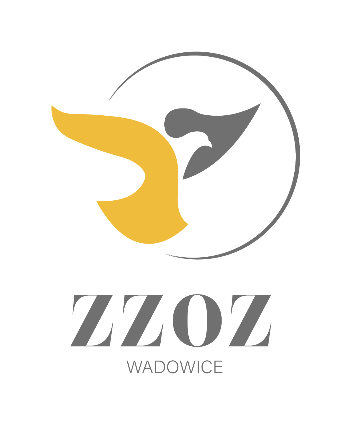                Zespół Zakładów Opieki Zdrowotnej w Wadowicach                                         ul. Karmelicka 5, 34-100 Wadowice                     www.zzozwadowice.pl, email: sekretariat@zzozwadowice.plZałącznik nr 1Opis przedmiotu zamówieniaPrzedmiotem zamówienia jest dostawa i montaż lampy zabiegowej dla Oddziału Chirurgii Ogólnej ZZOZ Wadowice.Z uwagi na konieczność dokonania pomiarów Zamawiający wymaga przeprowadzenia wizji lokalnej.Niespełnienie jakiegokolwiek warunku będzie skutkowało odrzuceniemLp.PARAMETR/ WARUNEKParametr wymaganyLampa zabiegowa wyposażona oprawę oświetleniową mocowaną na niezależnym ramieniu, przystosowanym do zamontowania w sali bez lub z sufitem podwieszonymTAKDwa niezależne ramiona: przeznaczone dla głowicy lampy,  uchwytu na monitor.TAKOprawy oświetleniowe wykorzystujące technologie diod świecących LEDTAKOprawy oświetleniowe z  białymi LED-ami emitujące światło białeTAKOprawy oświetleniowe wykonane z odlewu aluminiowego – bez tworzywowych elementów zewnętrznych (z wyjątkiem osłony soczewek)TAKMatryce LED osłonięte łatwą do czyszczenia jednorodną osłoną wykonaną z odpornego na zarysowania poliwęglanuTAKLampa zabiegowa w której matryca diodowa złożona z co najmniej 36 punktów LED lub w 3 moduły diodowe składające się każdy z 15 diod LED, o natężeniu oświetlenia Ec=  min. 90kLux/1mTAKŚrednica pola świetlnego d10: min 17cmTAKWspółczynnik odwzorowania barw –Ra min 98TAKTemperatura barwowa min. 4100 KTAKNiewielki przyrost temperatury w obszarze głowy chirurga: nie większy niż 1 oCTAKMożliwość regulacji natężenia światła w zakresie co najmniej 30-100%TAKŻywotność układu świetlnego min 60 000 hTAKZapasowe uchwyty wielorazowe, z możliwością sterylizowania ich w autoklawie  - minimum 3szt. na oprawęTAKBezpieczne oprawy matryc – temperatura opraw nie większa niż 40 oCTAKZużycie energii elektrycznej – nie przekraczające 40W TAKPanel sterujący natężeniem oświetlania umieszczony w pobliżu oprawyTAKŚrednica czaszy lampy o kształcie regularnym wynoszącym max 400 mm lub czasza o kształcie nieregularnym, w której długość jej najdłuższego z boków wynosi max 340 mmTAKPłaska oprawa o otwartej konstrukcji - zapewniająca jak najmniejsze zakłócenie nawiewu laminarnegoTAKRegulacja wysokość ramienia sprężynującego min. 800 mm (-35˚/+35˚)TAKMocowanie oprawy lampy na 2 ruchomych ramionach o łącznej długości min. 170 cmTAKMożliwość obrotu ramienia z oprawą o 360° wokół sufitowego punktu mocowania lampyTAKMożliwość obrotu ramienia o 360° na przegubie łączącym ramiona TAKMożliwość obrotu głowicy o 360° na przegubie łączącym z ramieniem sprężystym TAKWymiana modułów diodowych LED odbywa się za pomocą dedykowanego narzędzia (dostarczanego wraz z lampą) bez konieczności otwierania obudowy czaszyTAKWspółczynnik odwzorowania barwy czerwonej  – R9 min 95TAKWgłębność oświetlenia L1+L2 minimum 160 cm.TAK